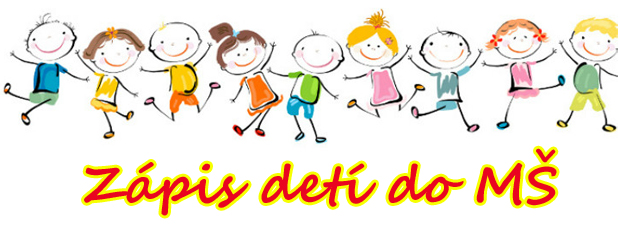 Riaditeľstvo Materskej školy v súlade s § 3 vyhl. MŠ SR č. 308/2009 Z. z. o materskej škole vyhlasuje   zápis  detí do materskej školy na školský rok 2019/2020Zápis do MŠ sa uskutoční v dňoch 27.04. 2020 a 28.04. 2020 v čase od 13.00 – 16.00 hod.v budove MŠ.Na zápis je potrebné doniesť: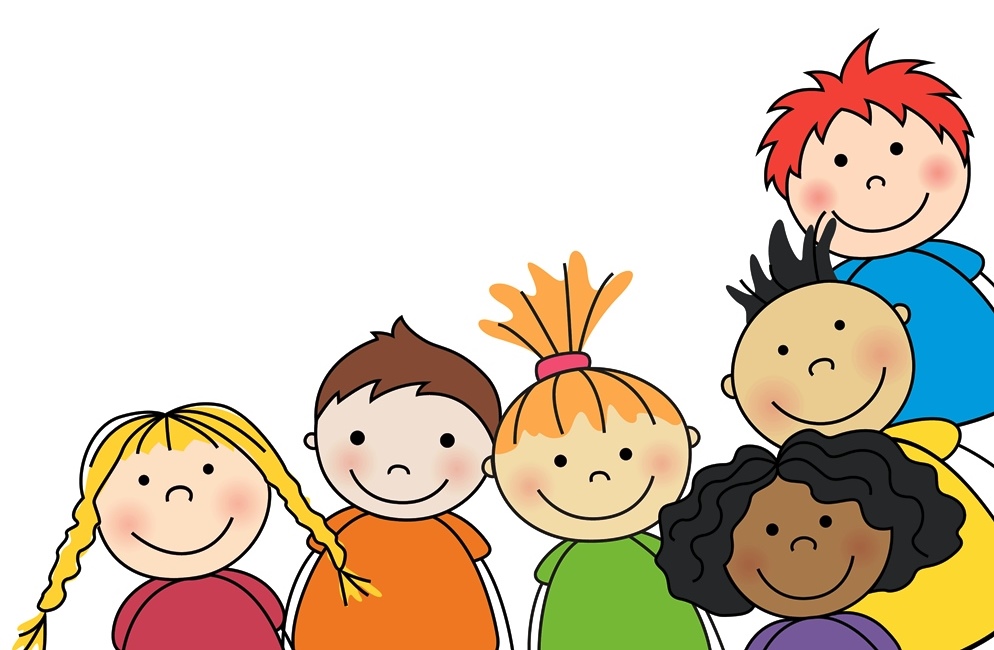  vyplnenú a lekárom potvrdenú žiadosť Kópiu rodného listu dieťaťa  OP zákonného zástupcu        viac info: 055 / 6970 136